BMDCGS Antagene HS Test ClinicThe Antagene Histiocytic Sarcoma Risk Test (via USA partner Optigen) will be offered at our 2/9/19 BMDCGS meeting in Sumner.  This clinic gives a 20% discount, and blood draw fees and shipping expenses are paid by BMDCGS.  So, with the discount, the cost is $104 per dog.  The test needs to be purchased online on the Antagene website in advance, and instructions follow.  Use the discount code “BMDCGS19” when ordering.You need to complete online test orders and payment on the Optigen website, in advance, and can be done anytime between now and 2/8. To complete the test order, here’s the link: http://www.optigen.com/opt9_hs_pretest.html.  Onsite registrations at the clinic onsite will be accommodated only if time allows. For questions, please contact Julie Jackson at rrbernese@gmail.com, or 206-930-3290.The online order and payment process is different from other genetic tests, so please take a moment to review the process and paperwork to print out, sign, and bring with you!  Three documents need to be printed, signed and brought to the clinic.  Go to this link on the Optigen website: http://www.optigen.com/opt9_hs_pretest.html .  Here’s what you’ll need: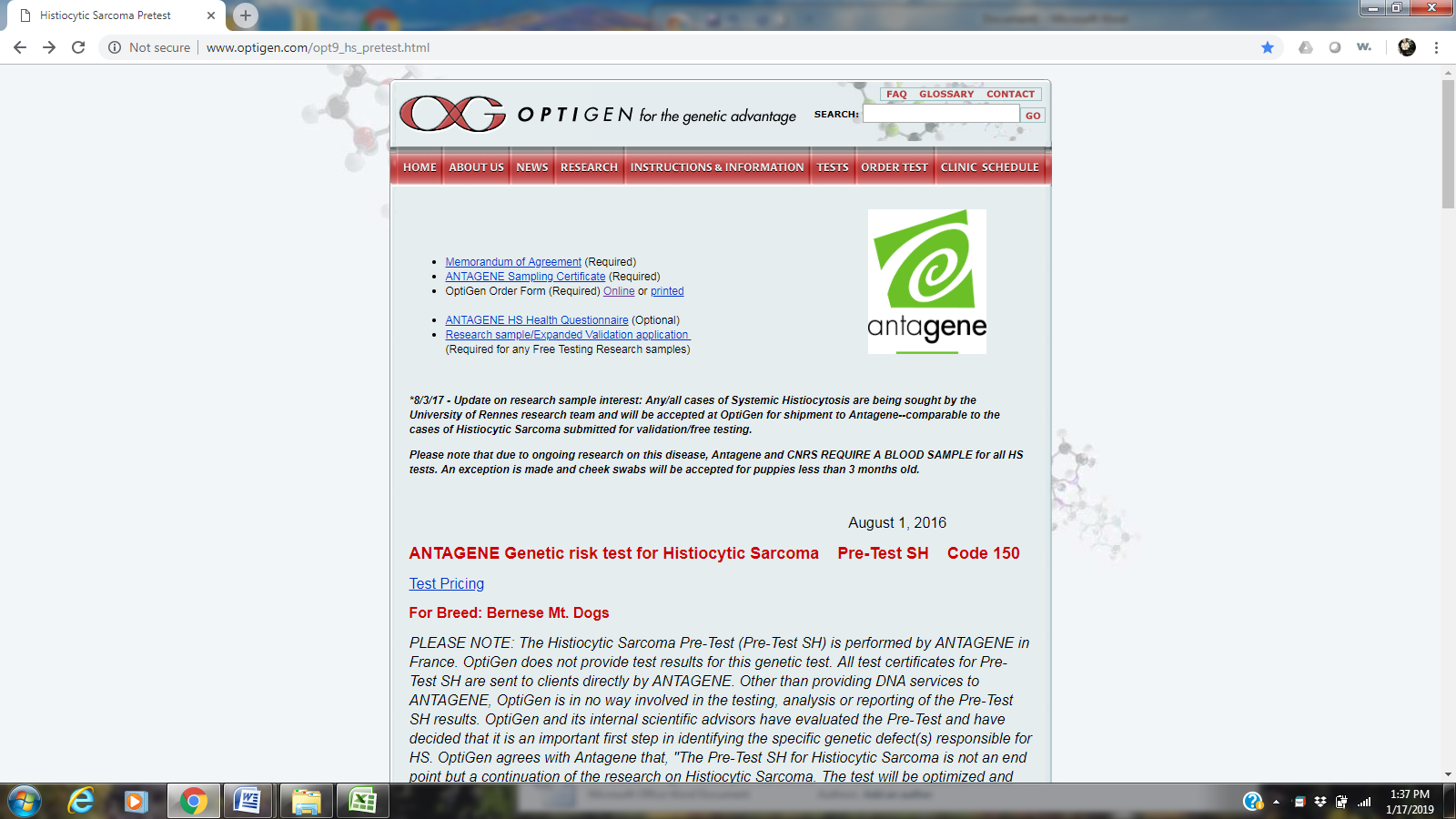 1)  Print and fill out “Memorandum of Agreement”, including your signature, here: http://www.optigen.com/doc/MOA-US_Pre-Test_SH_spk_7_22_16.pdf.  This is to be done by the owner or breeder—you don’t need a copy per dog, just one time registration of yourself with Antagene.2)  Print and fill out “Sampling Certificate”: http://www.optigen.com/doc/IMG_20171031_0001.pdf.  Do sign your name in section 4.  Our vet techs will complete the veterinary section 5, at the time of blood draw. Do include a copy of your dog’s pedigree—you can use BernerGarde’s 4 generation horizontal pedigree option.3)  Proceed to the online registration and payment: http://www.optigen.com/opt11_form.taf?lang=en.  As you’re completing the form, note that under “Disease History” it asks for info on eye exams—this is not relevant to the HS test, so mark the box “never examined”.  When you get to page 2, your form will need to be printed before proceeding.  This assigns you an order# and looks like this below.  Sign the ‘owner’s signature’ section.  Our vet techs will complete the lower section.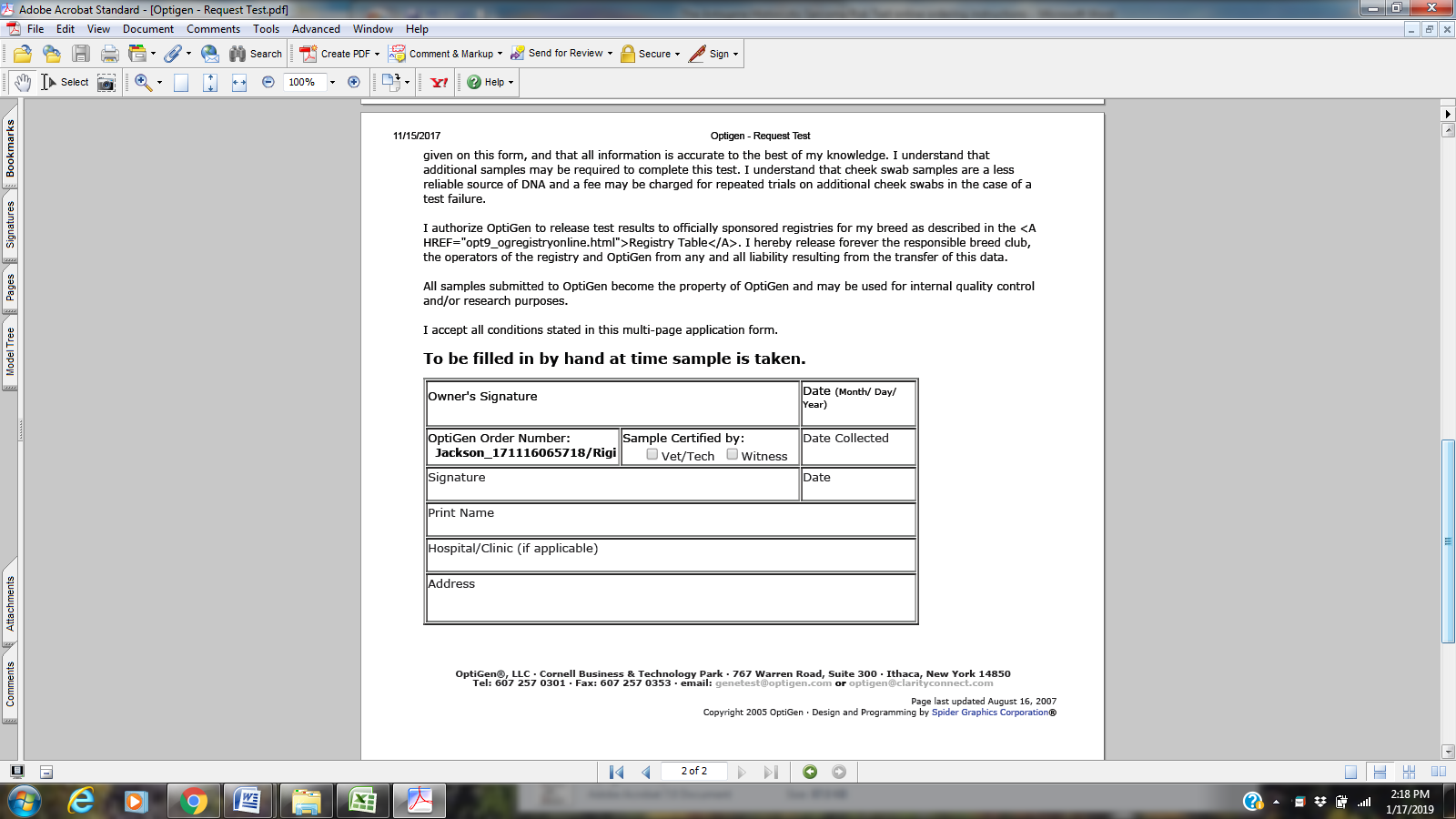 And finally, go to the page to complete payment.  This can be paid by credit card, or if you prefer a check, mark the box, and bring the check with you to the blood draw.  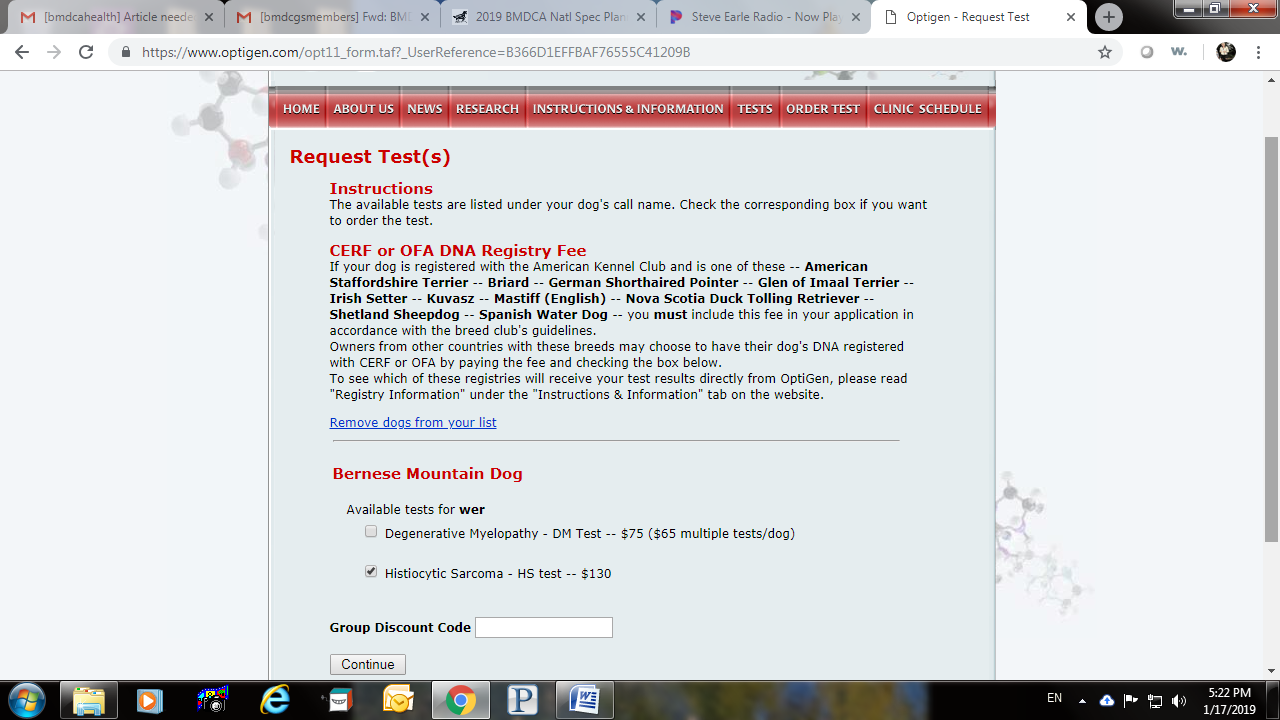 5. Optional - Print and fill out:
https://www.antagene.com/en/contact/histiocytic-sarcoma-questionnaire6. If the dog is affected with histiocytic sarcoma or over 10 years of age, they may qualify for the free research samples. A limited number of research dogs are still available.  Print and fill out: 
http://www.optigen.com/doc/Histiocytic_Sarcoma-Free_Test_Sample_acceptance100616.pdf.  If your dog is affected, please provide diagnostic notes or pathology results from your vet.  This can be emailed the following week to Julie or Pat.  It takes about a week to be confirmed by the researchers that your dog has been accepted.